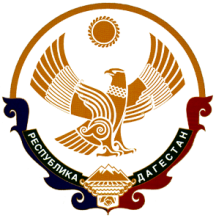 РЕСПУБЛИКА ДАГЕСТАНМУНИЦИПАЛЬНОЕ ОБРАЗОВАНИЕ «КАЗБЕКОВСКИЙ РАЙОН»МУНИЦИПАЛЬНОЕ КАЗЕННОЕ ОБЩЕОБРАЗОВАТЕЛЬНОЕ УЧРЕЖДЕНИЕ«Гимназия Культуры мира» им. Нуцалова К.Г.368144,  с. Гуни 									ПРИКАЗ7 октябрь  2021                                                                              № «О внедрении и использовании методических рекомендацийпо созданию школьных спортивных клубов»Во исполнении письма министерства образования и науки РД № 06-11172/06-08 от 09.10.21г и приказа МКУ  «Управление образования  муниципального района «Казбековский район» № 91 «У» от 6 октября 2021ПриказываюВнедрить и использовать в МКОУ «Гимназия Культуры мира» им. Нуцалова К.Г. методические рекомендации по созданию школьного спортивного клуба.Контроль за исполнением настоящего приказа возложить на заместителя директора по ВР Зубайриева Г.АДиректор гимназии:                                         Нуцалов Р.Г.